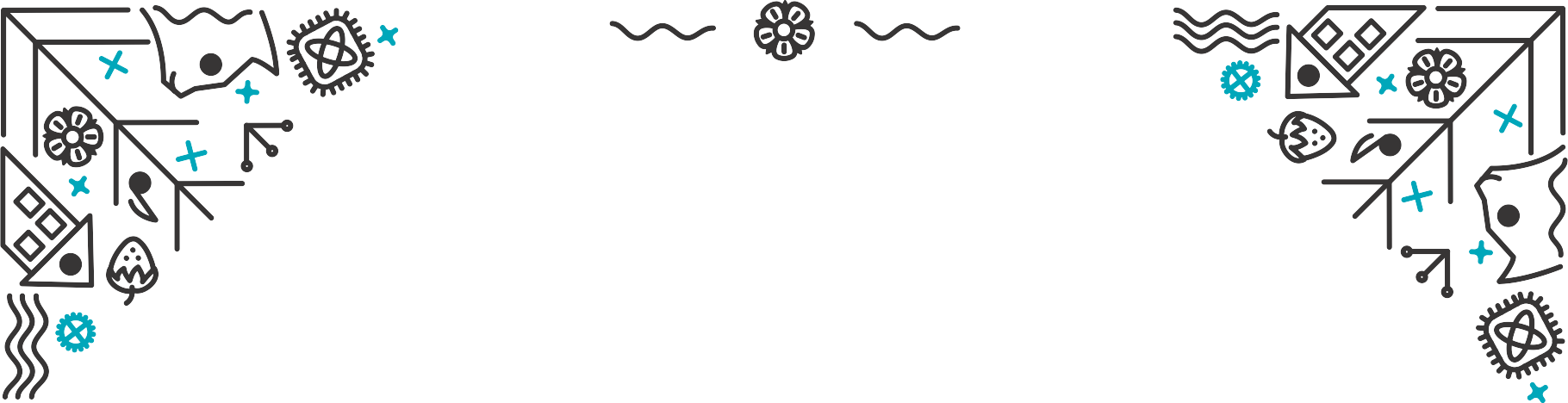 Viljandi on tõeline suurlinn. Ehk mitte oma rahvaarvu ega majade kõrguse poolest, küll aga siinsete inimeste teotahte, loovuse ja saavutuste poolest. Siin mõeldakse suurelt ja kõik, mis ette võetakse, peab olema tehtud parimal võimalikul tasemel.Juba kolm aastat töötavad Viljandi linna haridusasutuste tugispetsialistid ühtse meeskonnana. Toetame ja nõustame Viljandi linna lapsi, lapsevanemaid ja õpetajaid.Ennetustegevusele pühendudes suuname lasteaedadesse lisaspetsialiste.Üksmeelses ja tugevas meeskonnas saavad Viljandi linna hariduse tulevikku arendadaLOGOPEEDOotame meeskonnaga liituma logopeede Hea spetsialist, ootame Sind muutma  Viljandi linna alushariduse kvaliteeti.Oled sobiv kandidaat, kui:  Sul on erialane magistrikraad või magistriõpingud on lõpusirgelSa soovid teha logopeedia valdkonnas revolutsiooniSa oskad mõelda kastist väljaSulle meeldib töötada meeskonnas ja sa hindad kolleegide professionaalset sünergiat Sa oled selge sõnaga ja usutav suhtleja ning oled täpne kirjatükkides Sa tegutsed proaktiivselt ja viid ideed elluSa oled hea sõber arvutigaKui tunned, et ülalolev on just Sinu jaoks, soovid Viljandi arengule kaasa töötada, kasutada 56 päevast põhipuhkust ja tervisetoetust, saada palun kandideerimiseks oma CV ja haridust tõendavad dokumendid meile siiri.kruuse@paevakeskus.ee . Lisainfo: Laste- ja perede tugikeskuse juhataja Siiri Kruuse 5072427 ja siiri.kruuse@paevakeskus.ee või http://www.viljandi.ee/vabad-tookohad . 